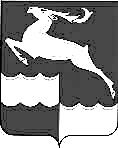 АДМИНИСТРАЦИЯ ЯРКИНСКОГО СЕЛЬСОВЕТА КЕЖЕМСКОГО РАЙОНА КРАСНОЯРСКОГО КРАЯПОСТАНОВЛЕНИЕ  ОБ УТВЕРЖДЕНИИ ПРОГРАММЫ ПРОФИЛАКТИКИ РИСКОВ ПРИЧИНЕНИЯ ВРЕДА (УЩЕРБА) ОХРАНЯЕМЫМ ЗАКОНОМ ЦЕННОСТЯМ В РАМКАХ МУНИЦИПАЛЬНОГО КОНТРОЛЯ В СФЕРЕ БЛАГОУСТРОЙСТВА НА ТЕРРИТОРИИ ЯРКИНСКОГО СЕЛЬСОВЕТА НА 2022 ГОДВ соответствии со статьей 44 Федерального закона от 31.07.2020 № 248-ФЗ «О государственном контроле (надзоре) и муниципальном контроле в Российской Федерации», Постановлением Правительства Российской Федерации от 25.06.2021 № 990 «Об утверждении Правил разработки и утверждения контрольными (надзорными)органами программы профилактики рисков причинения вреда (ущерба) охраняемым законом ценностям», руководствуясь статьями 6, 33УставаЯркинского сельсовета Кежемского района Красноярского края, ПОСТАНОВЛЯЮ:1. Утвердить Программу профилактики рисков причинения вреда (ущерба) охраняемым законом ценностям в рамках муниципального контроля в сфере благоустройства на территории Яркинского сельсовета на 2022 год согласно Приложению к настоящему Постановлению.2. Опубликовать настоящее Постановление в газете «Яркинский Вестник». 3. Настоящее Постановление вступает в силу в день, следующий за днем его официального опубликования.4. Контроль за исполнением настоящего Постановления оставляю за собой.Приложение к Постановлению Администрации Яркинского сельсовета от 17.12.2021г №  26Программа профилактики рисков причинения вреда (ущерба) охраняемым законом ценностям в рамках муниципального контроля в сфере благоустройства на территории Яркинского сельсовета на 2022 годНастоящая Программа профилактики рисков причинения вреда (ущерба) охраняемым законом ценностям в рамках муниципального контроля в сфере благоустройства на территории Яркинского сельсовета на 2022 год (далее – Программа) разработана в целях  стимулирования добросовестного соблюдения обязательных требований организациями  и гражданами,  устранения условий, причин и факторов, способных привести к нарушениям обязательных требований и (или) причинению вреда (ущерба) охраняемым законом ценностям,  создания условий для доведения обязательных требований до контролируемых лиц, повышение информированности о способах их соблюдения.Настоящая Программа подлежит исполнению Администрацией Яркинского сельсовета (далее – Администрация).1. Анализ текущего состояния осуществления муниципального контроля, описание текущего развития профилактической деятельности контрольного органа, характеристика проблем, на решение которых направлена Программа1.1. Вид муниципального контроля: муниципальный контроль в сфере благоустройства (далее – Муниципальный контроль).1.2. Предметом муниципального контроля на территории муниципального образования является: соблюдение организациями и физическими лицами обязательных требований, установленных правилами благоустройства, утвержденных решением Яркинского сельского Совета депутатов (далее – Правила), требований к обеспечению доступности для инвалидов объектов социальной, инженерной и транспортной инфраструктур и предоставляемых услуг, организация благоустройства территории муниципального образования в соответствии с Правилами.1.3. В 2020 – истекшем периоде 2021 года в рамках осуществления Муниципального контроля профилактических мероприятий не проводилось.1.4. Настоящая Программа с учетом положения части 1 статьи 8 Федерального закона от т 31.07.2020 № 248-ФЗ «О государственном контроле (надзоре) и муниципальном контроле в Российской Федерации» о приоритете профилактических мероприятий по отношению к проведению контрольных мероприятий направлена на разрешение проблем, связанных с недостаточными осведомленностью и информированностью подконтрольных субъектов о нормативной документации, соблюдение которой оценивается в рамках осуществления Муниципального контроля, и которые, в свою очередь, приводят к допущению подконтрольными субъектами нарушений.2. Цели и задачи реализации Программы2.1. Целями профилактической работы являются:1) стимулирование добросовестного соблюдения обязательных требований всеми контролируемыми лицами;2) устранение условий, причин и факторов, способных привести к нарушениям обязательных требований и (или) причинению вреда (ущерба) охраняемым законом ценностям;3) создание условий для доведения обязательных требований до контролируемых лиц, повышение информированности о способах их соблюдения;4) предупреждение нарушений контролируемыми лицами обязательных требований;5) снижение административной нагрузки на контролируемых лиц;6) снижение размера ущерба, причиняемого охраняемым законом ценностям.2.2. Задачами профилактической работы являются:1) укрепление системы профилактики нарушений обязательных требований;2) выявление причин, факторов и условий, способствующих нарушениям обязательных требований, разработка мероприятий, направленных на устранение нарушений обязательных требований;3) повышение правосознания и правовой культуры организаций и граждан в сфере рассматриваемых правоотношений.3. Перечень профилактических мероприятий, сроки (периодичность) их проведения4. Показатели результативности и эффективности Программы17.12.2021гс. Яркино№ 26Глава Яркинского сельсоветаИ.Н. Рукосуева№ п/пНаименование профилактического мероприятияДолжностное лицо, ответственное за реализацию профилактического мероприятияСрок реализации профилактического мероприятияИная обязательная информация в соответствии с Постановлением Правительства Российской Федерации от 25.06.2021 № 990 «Об утверждении Правил разработки и утверждения контрольными (надзорными) органами программы профилактики рисков причинения вреда (ущерба) охраняемым законом ценностям»              1ИнформированиеГлава Яркинского сельсовета, исполняющий в соответствии с Уставом муниципального образования полномочия Главы местной АдминистрацииНа постоянной основе-               2КонсультированиеГлава Яркинского сельсовета, исполняющий в соответствии с Уставом муниципального образования полномочия Главы местной АдминистрацииПо обращениям контролируемых лиц и (или) их представителейСпособы консультирования:1)потелефону;2) посредством видео-конференц-связи;3) на личном приеме;4) в ходе проведения профилактическихмероприятий;5) в ходе проведения контрольныхмероприятий;6) на собраниях и конференциях граждан (только в устной форме).Перечень вопросов, по которым осуществляется консультирование:1) организация и осуществление контроля в сфере благоустройства;2)порядокосуществленияконтрольныхмероприятий,установленных настоящим Положением;3)порядок обжалования действий(бездействия) должностных лиц, уполномоченных осуществлять контроль;4)получениеинформациионормативныхправовыхактах(ихотдельных положениях),содержащихобязательныетребования,оценкасоблюдения которыхосуществляется администрациейв рамкахконтрольныхмероприятий.№п/пНаименование показателяВеличина1Полнота и актуальность информации, размещенной на официальном сайте в сети «Интернет» в соответствии с частью 3 статьи 46 Федерального закона 31.07.2020 № 248-ФЗ «О государственном контроле (надзоре) и муниципальном контроле в Российской Федерации»100%2 Доля лиц, удовлетворённых консультированием от общего количества лиц, обратившихся за консультированием100%